Dragi šestošolci, pred vami je ponavljanje in utrjevanje znanja o prislovu. Najpogumnejšim je namenjena tudi naloga, označena z zvezdico (*). Učni list natisnite le, če vam to ne povzroča težav, drugače pa bodite varčni in vaje s preverjanja znanja prepišite v zvezek. Zdaj pa veselo na delo. Najprej v zvezek prepišite naslov in datum.PONAVLJANJE IN UTRJEVANJE ZNANJA O PRISLOVU (Pomoč: pri reševanju ne pozabi, da je prislov samo ena beseda.)1. Povedi dopolni s poljubnimi prislovi kraja. Ponekod je možnih več rešitev.Tim bo ostal _________. Stari starši stanujejo __________, mi pa ___________. Manja je šla _________________. ______________se je zbralo malo ljudi. Padel je _______________.2. Povedi dopolni s prislovi časa. Ponekod je možnih več rešitev.__________ je bila huda zima. ____________, bilo je okrog 17. ure, nas je obiskalateta. Najlepše je ________________, ko vse zeleni. ________ se kopamo, ___________ papospravljamo poljske pridelke. _____________ je lepo vreme.3. Povedi dopolni s prislovi načina. Možnih je več rešitev.Učenci so ______________poslušali. Govoril je tako ____________, da so marsikomu prišle solze v oči. Fant se je _______________ igral z mlajšim otrokom. ____________ ga je objela. ____________sta hodila vso dolgo pot. Otroci so si _______________pripravljali skrivališče.4. Povedi zapiši tako, da jih  dopolniš s pravilnim zapisom besed. Med njimi nato obkroži prislove.(Pozimi, Po zimi) je hladno. (Potem, Po tem) filmu sledijo še zadnja današnja poročila. – Krt pride na površje (ponoči, po noči). (Ponoči, Po noči) napoči dan. – (Napoti, Na poti) proti domu sem srečala prijateljico iz šolskih dni.5. V povedi poišči prislove. Krajevne obkroži z rdečo barvo, časovne z modro in načinovne z rumeno.Opoldne je gospodinja koscem prinesla kosilo. Utrujeno so posedli okrog velike lončene sklede. Začeli so hlastno zajemati iz nje. Gospodinja jih je zadovoljno gledala. Delavci so včeraj molče poslušali navodila. Utrujeni so bili od tekanja gor in dol. 6. Načinovni prislov najbolje postavi v osnovnik in ga uporabi v povedi.7.* V povedih poišči prislov. Kaj ugotoviš? Ugotovitev zapiši v povedi.Lepo smo se zabavali. – Kupila si je lepo obleko.Gostje so vknjižili gladko zmago. – Gostje so nas gladko premagali.PONAVLJANJE IN UTRJEVANJE ZNANJA O ŠTEVNIKU1. Besede stoprvi, mesec, sedmi, na, 7000., milijarda, kolo, veliko, koliko, petsto osemintrideset in 526, število in številski razvrsti na pravilno mesto v preglednici. 2. Glavne števnike obkroži z rdečo barvo, vrstilne pa z zeleno.petinpetdeset       	3           devetnajsti        		4.          	 sto             		102.devetindevetdeseti   	505     	devetindevetdeset     		2020      	 dvajseta3. Če je beseda zapisana pravilno, ob njej označi kljukico, če pa je napačno, ob njej označi križec in jo zapiši pravilno.osemsto dvaintrideset  _________________________ osemstodvaintrideseti _________________________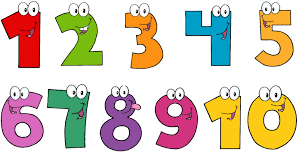 pet in petdeset  _______________________________petsto pet ___________________________________stopetinštirideset  _____________________________šeststodvaintrideseti ___________________________4. Števila v oklepajih v zvezek zapiši z besedami.Nika ima (16) ______________barvic. Juretova prababica je praznovala že  (103.) ____________________rojstni dan. Tinetov stric Peter se je na maratonu uvrstil na (264.) _____________________________ mesto. Moj brat je zgrešil kar (3)_________mete zapored, čeprav igra košarko že od (9.) __________ leta.5. V spodnjih povedih so števniki zapisani z besedo. Dopiši zapis s števkami.Na naši šoli je (štiristo osemdeset / _______) učencev. Peter je učenec (šestega / _____) razreda. Na tekmovanju za naj športnika šole je dosegel (osemindevetdeset / ______) točk in zasedel (četrto / _____) mesto. 6.* Povedi dopolni s pravilno obliko števnika en. Kaj ugotoviš? Ugotovitev zapiši v povedi.__________ od problemov sodobne družbe je potrošništvo. Na spletu se je pojavil še ______ posnetek z razlago o števniku. Njegov cilj je bil samo ________, in sicer preteči maraton. Naprava ima vgrajen ________ računalniški sistem.glavni števnikvrstilni števnikni števnik